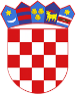 R  E  P  U  B  L  I  K  A    H  R  V  A  T  S  K  APOŽEŠKO-SLAVONSKA ŽUPANIJAGRAD POŽEGA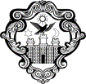 GRADSKO VIJEĆEKLASA: 024-02/24-01/2URBROJ: 2177-1-02/01-24-4Požega, 29. veljače 2024.IZVOD IZ ZAPISNIKAsa 26. sjednice Gradskog vijeća Grada Požege, održane dana, 29. veljače 2024. godine (četvrtak), s početkom u 16,00 sati, u Gradskoj vijećnici, Trg Sv. Trojstva 1, Požega.SJEDNICI SU NAZOČNI: Matej Begić, Ivana Bouček, Miroslav Crnjac, Stjepan Golić, Tomislav Hajpek, Ante Kolić, Dijana Krpan, Valentina Matijašević, Mitar Obradović, Ivan Peharda, Miroslav Penava, Luka Samardžija, Silvija Sertić, Antonio Šarić, Ivana Šimleša i dr.sc. Dinko Zima.SJEDNICI NISU NAZOČNI: Hrvoje Ceranić,  Josip Matković i Martina Vlašić IljkićOSTALI NAZOČNI: dr.sc. Željko Glavić, gradonačelnik, dr.sc. Borislav Miličević, zamjenik gradonačelnika, Ljiljana Bilen, pročelnica Upravnog odjela za samoupravu, Maja Petrović, pročelnica Upravnog odjela za imovinsko-pravne poslove, Klara Miličević, pročelnica Upravnog odjela za imovinsko-pravne poslove, Jelena Vidović, službenica ovlaštena za privremeno obavljanje poslova pročelnika Upravnog odjela za komunalne djelatnosti i gospodarenje, Anita Papoušek, službenica ovlaštena za privremeno obavljane poslova pročelnika Upravnog odjela za financije i proračun, te predstavnici sredstava za informiranje. LJILJANA BILEN - pročelnica Upravnog odjela za samoupravu Grada Požege proziva po abecednom redu izabrane vijećnike i konstatira da je na današnjoj sjednici od ukupno 19 vijećnika Gradskog vijeća Grada Požege nazočno 16 vijećnika.PREDSJEDNIK - konstatira da je na sjednici Gradskog vijeća Grada Požege postignut kvorum i da se može nastaviti s radom sjednice. Hrvoje Ceranić u 16,10 sati dolazi na sjednicu Gradskog vijeća Grada Požege.PREDSJEDNIK -  utvrđuje da je na sjednici nazočno 17 od ukupno 19 vijećnika. VIJEĆNIČKA PITANJA (u trajanju od 1/2 sata) Vijećnik dr. sc. DINKO ZIMA Napominje, da je pitanje vezano za atletsku stazu, a ne za atletski stadion kako se u medijima govori te pita gradonačelnika: „Tko je od struke kontaktiran za izradu atletske staze i kada je planiran završetak radova?“GRADONAČELNIK Odgovara vijećniku sljedeće: „Što se tiče atletskog stadiona, a ne staze - to je projekt koji se financira iz ITU mehanizma. Natječaji se raspisuju na način kako Ministarstvo regionalnog razvoja odluči.  Dokumentacija je uglavnom pripremljena, izrada građevinske dozvole je u tijeku i prema svim ostalim parametrima prilagođavamo terminski plan vezan uz atletski stadion. Vas to svaki puta muči, ali ja na to nemam odgovor. Jednostavno postoje danas standardi, što projektanti i oni koji odlučuju u sportu apsolutno znaju i poštuju. Atletski stadion se radi po standardima i taj će stadion imati sve što po standardima treba imati. Čuo sam da imate zamjerku što će stadion imati šest staza, a ne osam staza. Gradovi koji su četiri puta veći od Požege grade stadione sa šest staza. Neće vaš atletski klub biti ništa veći ako ima osam staza, biti će velik onoliko koliko atletičari budu veliki, a za atletičare je dovoljno šest staza - dok je za predsjednike klubova uvijek malo i osam staza.  dr.sc. DINKO ZIMA dodaje da je pitanje postavio jer  ima informacije da nitko nije kontaktirao struku i da je bit je u tome, jer sve još u prvoj fazi. Zanima ga kada će započeti druga faza te ističe: „Ne postoje ni svlačionice, niti bilo kakve tribine. Zato kažem da to nije stadion, nego da je atletska staza.“  GRADONAČELNIK - odgovara vijećniku te da je stadion projektiran prema pravilima struke.  Vijećnik MITAR OBRADOVIĆPita gradonačelnika u kojoj je fazi izrada dokumentacije za projekt uređenja trga i gradske tržnice te ističe: „Na jednoj od sjednica, na moj upit ste odgovorili da promet preko trga neće ići kontinuirano, već će ići sa vremena na vrijeme. Zanima me, koja je to struka rekla, koji je to projekt. Razgovarao sam sa ljudima koji se time bave te im nije jasno na koji način to može funkcionirati. Mene zanima, gdje ste to izjavili da će promet preko trga ići po potrebi, a inače neće ići promet preko trga.“GRADONAČELNIK - odgovara vijećniku: „Ima stvari koje ja nisam mogao reći, nikad o tome  bilo niti govora. Dakle nikad nitko, uključujući i mene, nije rekao da će se promet preko trga povremeno puštati. To prvi puta čujem, kako je projektirano i kakvo je prvonagrađeno rješenje sadržavalo u sebi - tako je i sada. Znači, planiran je promet istok-zapad, glavna prometnica ista je kao i sad te takav koncept omogućava da  se jednom u budućnosti  kada se riješe  podzemne garaže i to zatvori, ali ne u fazi u kojoj će postojati samo jedna podzemna garaža budući ona ne može riješiti sve probleme sa parkiranjem automobila. Kada se završi ovaj projekt o kojemu mi govorimo, biti će promet istok-zapad, zapad-istok,  24 sata dnevno, 365 dana u godini, osim onda kada će se zatvoriti iz nekakvih razloga kao  i do sada. To je ono što je točno.“ Vijećnik ANTONIO ŠARIĆ Postavlja pitanje gradonačelniku koje je vezano za strategiju razvoja Grada Požege i Požeško-slavonske županije kako slijedi: „Na prethodnoj sjednici Gradskog vijeća nisam bio prisutan, ali na onoj sjednici kada smo glasovali za proračun, postavio sam pitanje vezano uz izgradnju sportske dvorane koja bi služila Gimnaziji u Požegi. Pitanje sam postavio i na Skupštini Požeško-slavonske županije te su mi rekli da će navedeni projekt preuzeti OŠ Julija Kempfa - što ste vi i potvrdili.  U  strategiji razvoja je navedeno da je nositelj projekta Požeško-slavonska županija i da je projekt vrijedan 6.238.000,00 eura i nije mi  jasno  kako je došlo do prebacivanja odgovornosti s jedne institucije na drugu. Dakle, nije mi jasno tko je nositelj projekta i kada će se isti realizirati. 2009. godine svjedočili smo preseljenju u novu zgradu Gimnazije i sada nakon petnaest godina svjedočimo da djeca i dalje nemaju adekvatnu sportsku dvoranu za održavanje tjelesne kulture po pedagoškom standardu.“ GRADONAČELNIK Odgovara vijećniku sljedeće: „Što se tiče te dvorane, vi znate da je iz prošlog vremena postojao projekt izgradnje sportske dvorane Gimnazije u Požegi. Naravno, radio se kao zaseban projekt i iz nekog razloga je propao. Jedan od razloga je bila arheologija, a drugi razlog su bile financije. Kako taj projekt nije više u skladu sa današnjim standardima, Požeško-slavonska županija je izradila novi projekt sukladno svojoj strategiji, tako da građevinska dozvola glasi na Požeško-slavonsku županiju. U ovom pozivu, u nacionalnom planu otpornosti i oporavka, prihvatljivi prijavitelji za osnovne škole i dvorane je grad kao osnivač - srednje škole ne.  Na lokaciji na kojoj se planira izgradnja, ne stanu dvije dvorane, a i nema smisla graditi dvije dvorane jednu pokraj druge te je dogovor da se radi jedna i to trodijelna dvorana koja za potrebe OŠ Julija Kempfa, Gimnazije i Glazbene  škole. S obzirom, da je Grad prihvatljiv izvoditelj, Grad će prijaviti navedeni projekt, a Županija će nam ustupiti projekt i građevinsku dozvolu. Kontaktirano je  Ministarstvo i vjerojatno će biti odobrena izgradnja dvodijelne dvorana budući OŠ Julija Kempfa nije dovoljno velika da bi mogla imati trodijelnu dvoranu, a onu razliku do trodijelne dvorane netko mora financirati. Naravno, kako je Županija osnivač Gimnazije i Glazbene škole, nadamo se da će Županija naći financijski okvir za financiranje izvan županijskog proračuna.“Vijećnik ANTONIO ŠARIĆPostavlja dodatno pitanje: „Da li postoji način da Grad za te kapitalne projekte kao što je  trg, dvorana, atletski stadion i sl. odredi nekakvu vremensku liniju gdje će se vidjeti koje su kritičke točke i  kada će se krenuti u slijedeću etapu, odnosno da vidimo u kojoj smo fazi sada i da li se može početi sa sljedećom fazom.“GRADONAČELNIKOdgovara vijećniku: „Mi za sve projekte koje smo prijavili i koje planiramo, imamo utvrđene  terminske točke kada se što događa. Međutim, izrada terminskog plana ne ovisi samo o Gradu, čak i točnost tog terminskog plana ovisi o Ministarstvima, EU fondovima i najbolji vam je primjer ITU mehanizam. Jesenas smo trebali imati prve natječaje za provedbu ITU mehanizma. Sutra je ožujak i još niti jedan natječaj vezan uz to razdoblje nije objavljen. Izrada dokumentacije ide svojim tijekom, a mi se na natječaj možemo prijaviti s idejnim rješenjem, idejnim projektom, građevinskom dozvolom - i što to kasnije bude, projektna dokumentacija će biti u višem stadiju. Početak projekcije je početak 2025. godine za atletski stadion i to bi trebao biti završetak druge faze gradskog trga, podzemne garaže i društveno-opskrbnog centra iznad nje, a do tada bi trebalo srušiti sve postojeće i pripremiti kroz javnu nabavu početak radova. Projekt revalorizacije povijesne jezgre u konačnici će završiti tek u sjedećem mandatu i to vjerojatno u drugoj polovici sljedećeg mandata.“4. Vijećnik LUKA SAMARDŽIJAPita gradonačelnika: „Da li postoji mogućnost da do 1. travnja 2024. godine napravimo anketu u osnovnim školama o interesu roditelja za produženi boravak za treći i četvrti razred.“MAJA PETROVIĆ, pročelnica Upravnog odjela za društvene djelatnosti odgovara vijećniku da je moguće provesti anketu, ali da nema smisla provoditi anketu za nešto što trenutačno nije provedivo te ističe: „Znači sve tri škole nemaju prostora ni uvjete da bi mogli provoditi produženi boravak od prvog do četvrtog razreda. Neke škole imaju, neke nemaju i tu bi došlo do zadiranja u mrežu, jer bi na taj način došlo do poremećaja  u mreži koja je već ionako narušena. Osim toga mi u Proračunu nemamo osigurana sredstva za financiranje produženog boravka, a uvođenjem cjelodnevne nastave produženi boravak neće više postojati kao takav oblik odgojno-obrazovanog rada, već će djeca biti uključena u cjelodnevnu nastavu.“IZVOD IZ ZAPISNIKAPREDSJEDNIK - stavlja na glasovanje Izvod iz zapisnika sa 25. sjednice Gradskog vijeća Grada Požege koja je održana 31. siječnja 2024. godine i konstatira da je predmetni izvod iz zapisnika jednoglasno usvojen (17 glasova za)DNEVNI REDPREDSJEDNIK - predlaže dnevni red, pita ima li prijedloga da se nešto izostavi iz dnevnog reda, a  potom pita da li ima prijedloga za nadopunu dnevnog reda.PREDSJEDNIK - kako nema prijedloga za izmjenu dnevnog reda daje na glasovanje predloženi dnevni red  te  konstatira da je jednoglasno usvojen (17 glasova za) sljedeći:D N E V N I    R E D:1. Izvješće o radu Gradonačelnika Grada Požege za razdoblje od 1. srpnja do 31. prosinca 2023. godine 2. Prijedlog Odluke o dodjeli javnih priznanja Grada Požege u 2024. godini3. Prijedlog Odluke o dopuni Odluke o izradi IV. izmjena i dopuna Prostornog plana uređenja Grada Požege4. Prijedlog Odluke o davanju suglasnosti za provedbu ulaganja u nerazvrstane ceste u naselju Novo Selo, Vinorodna ulica5. a) Prijedlog Analize stanja sustava civilne zaštite za Grad Požegu u 2023. godini    b) Prijedlog Godišnjeg plana razvoja sustava civilne zaštite s financijskim učincima za trogodišnje razdoblje za Grad Požegu za 2024.-2026. godinu6. Prijedlog Odluke o odricanju od prava prvokupa na nekretnini k.č.br. 1419/2, u k.o. Požega.UTVRĐIVANJE KVORUMAPREDSJEDNIK -  utvrđuje da je sjednici nazočno 17 vijećnika od ukupno 19 vijećnika.Nakon utvrđenog kvoruma i usvojenog Dnevnog reda prelazi se na rad po točkama dnevnog reda.Ad. 1.Izvješće o radu Gradonačelnika Grada Požege za razdoblje od 1. srpnja do 31. prosinca 2023. godine PREDSJEDNIK - daje riječ gradonačelniku kao ovlaštenom predlagatelju da obrazloži ovu točku dnevnog reda, s napomenom da se o predmetnom izvješću donosi zaključak. GRADONAČELNIK - daje kratko obrazloženje ove točke dnevnog reda.PREDSJEDNIK- otvara raspravu.U raspravi su sudjelovali vijećnici Antonio Šarić i vijećnik Mitar Obradović.PREDSJEDNIK - zaključuje raspravu, daje na glasovanje Zaključak o prihvaćanju Izvješća o radu Gradonačelnika Grada Požege za razdoblje od 1. srpnja do 31. prosinca 2023. godine i konstatira da je Gradsko vijeće Grada Požege, većinom glasova (10 glasova za, 6 glasova protiv, 1 suzdržani glas) usvojiloZ A K L J U Č A Ko prihvaćanju Izvješća o radu Gradonačelnika Grada Požege za razdobljeod 1. srpnja do 31. prosinca 2023. godine I.Gradsko vijeće Grada Požege prihvaća Izvješće o radu Gradonačelnika Grada Požege za razdoblje od 1. srpnja do 31. prosinca 2023. godine.II.Ovaj će se Zaključak objaviti u Službenim novinama Grada Požege.Ad. 2.Prijedlog Odluke o dodjeli javnih priznanja Grada Požege u 2024. godiniPREDSJEDNIK - daje riječ gradonačelniku koji potom daje riječ Ljiljani Bilen, pročelnici Upravnog odjela za samoupravu, kako bi obrazložila ovu točku dnevnog reda.LJILJANA BILEN - daje kratko obrazloženje sukladno dostavljenim materijalima uz ovu točku dnevnog reda.PREDSJEDNIK - otvara raspravu.U raspravi je sudjelovao vijećnik dr.sc. Dinko Zima.PREDSJEDNIK - zaključuje raspravu, daje na glasovanje Odluku o dodjeli javnih priznanja Grada Požege u 2024. godini i konstatira da je Gradsko vijeće Grada Požege, jednoglasno  (17 glasova za) usvojiloO D L U K Uo dodjeli javnih priznanja Grada Požege u 2024. godiniČlanak 1.U povodu Dana Grada, 12. ožujka, dodjeljuju se javna priznanja Grada Požege, kako slijedi: I.	POČASNI GRAĐANANINTIN KOLUMBIĆTin Kolumbić rodio se u Svetoj Nedjelji na otoku Hvaru 11. srpnja 1936. godine, a  Dominikansku klasičnu gimnaziju završio u  Bolu na Braču te Višu pedagošku školu u Mostaru. U Požegi je živio i radio od 1965. do 1989. godine kao nastavnik hrvatskog jezika pri čemu je na mnoge generacije požeških učenika ostavio značajan trag i utjecaj. Utemeljio je Kazalište mladih u Požegi iz kojega je poniklo nekoliko poznatih hrvatskih glumaca poput Nade Gaćešić, Tomislava Rališa i Antonije Stanišić.Sredinom šezdesetih godina prošlog stoljeća počeo je objavljivati svoja djela, a tijekom svog gotovo tridesetogodišnjeg života i rada u Požegi objavio je ukupno devet  knjiga (San o bijeloj ptici (pjesme) vl. naklada, Požega, 1976.; Igramo se (igrokazi) vl. naklada, Požega 1979.; Izgubljeno djetinjstvo (priče), vl. naklada, Požega, 1966.; Slobodan kao vrijeme (pjesme), Matica hrvatska, Požega, 1968.; Živjeli mrtvi pijetli (pjesme), vl. naklada, Požega, 1970.;  Balada o Jeleni (pjesme), vl. naklada, Požega, 1979.; Vratit ćemo snove (pjesme/igrokazi), vl. naklada, Požega, 1981.; U gradu svjetlosti (pjesme), vl. naklada, Požega, 1983.; Panonsko more (pjesme), Matica hrvatska, Požega, 1991.).Tin Kolumbić je u Požegi 1971. godine kao predsjednik Ogranka Matice hrvatske pokrenuo i uređivao književno-kulturni List Hrvatska pokrajina koji je 1972. godine nakon nasilnog gašenja Hrvatskog proljeća zbog „nacionalizma" sudski zabranjen.Nakon odlaska iz Požege i dalje nastavlja aktivno stvarati te objavljuje brojna djela (npr. Dobro more (pjesme), Matica hrvatska, Opatija, 1992.; U ime mira (eseji/pjesme), Školske novine, Zagreb, 1995.; Vonj murtele, duša matere (pjesme), ICR - Rijeka, 1996.; Umijeće ljubavi i smrti (pjesme), Knjigotisak, Split, 2000.; Izabrane pjesme, DHK - Rijeka, 2001.; Bašćina u šarcu (pjesme), Alfa, Zagreb, 2006.; Ljubavni brevijar (pjesme), vl. naklada, Hvar, 2008.; Šutnja nije zlato (eseji), vl. naklada, Hvar, 2010.; More, modra molitva (pjesme), vl. naklada, Hvar, 2012.; Hvar gledan srcem (proza i poezija) - vl. naklada, Hvar, 2008.; U Hvaru sam doma (proza i poezija), Muzej hvarske baštine, Hvar, 2016.; Svjetlost na vratima vremena (pjesme), Muzej hvarske baštine, Hvar, 2016.; S Hrvatskom u srcu (pjesme); Alfa, Zagreb, 2021.; Nagrada za prozu „ Dubravko Horvatić", Hrvatsko slovo, 2021.)Pjesme, pripovijetke, književne prikaze, eseje i druge priloge objavio je u listovima i periodici (npr. Hrvatski književni list, Omladinski tjednik, Telegram, Život, Forum, Večernji list, Školske novine, Hrvatsko slovo, Hrvatska revija, Književna Rijeka, Ognjište, Čakavska rič, Fokus, Kolo, Vjesnik, Republika, Vijenac, Glas koncila i Zadarska revija). Izvjestitelj je za Glas koncila, a bio je i dopisnik Slobodne Dalmacije.Surađivao je u dječjim listovima Modra lasta, Radost, Smib, Cvitak, Oblutak i Prvi izbor. Otmica Helene (priče), ICR - Rijeka, 1988.; Priča o Sunčici (roman), ICR - Rijeka, 1989.; Sunčano zvono (pjesme), Naša djeca, Zagreb, 1989. Priče iz Petrova uha, Alfa, Zagreb, 1998. i Sat ljubavi (igrokazi za djecu i  mladež), Školska knjiga, Zagreb, 2004.; Majčina jabuka od zlata (pjesme o majci), Alfa, Zagreb - 2014.Zastupljen je u brojnim antologijama i zbornicima. Pjesme su mu uglazbljene, snimljene na nosačima zvuka i uvrštene u zbirke Skladbe za mlade op. 65 (Split, 1981.) i Spavaj, spavaj, zlato moje (Zagreb, 1991.). Izbor pjesama preveden mu je na talijanski jezik i objavljen pod naslovom Vivere errando, La Sfinge - Napoli, 1983.Nakon odlaska iz Požege, 1990. dolazi u Opatiju, gdje osniva i vodi književnu tribinu, a 1995. vraća se na rodni otok, u grad Hvar gdje je bio predsjednik Ogranka Matice hrvatske i urednik Matičina glasila Hanibalova luč do 1998. godine. Suradnik je Dramskog studija mladih Hvar za koji piše dramske tekstove.Višestruki je dobitnik nagrade „Drago Gervais", a 2007. godine primio je književnu nagradu „Dubravko Horvatić" za poeziju.Član je Društva hrvatskih književnika.II.	NAGRADA ZA ŽIVOTNO DJELO dodjeljuje se ŽELJKU BALOGUŽeljko Balog, rođen je 3. ožujka 1949. u Tomašancima, Đakovo, školovao se u Požegi i u Zagrebu. Diplomirao je na Filozofskom fakultetu te 1973. godine postaje stalni profesor engleskog jezika u požeškoj Gimnaziji. Izdvajajući se kao organizator, preuzeo je brigu o Kino klubu "Gimnazija", 1988. godine prešao na novo radno mjesto predavača materinskog jezika za djecu gastarbajtera u Švicarskoj.Posebno se istaknuo tijekom Domovinskog rata kada je kao snimatelj za Narodnu zaštitu dokumentirao ključne trenutke u Požegi, uključujući oslobađanje požeške kasarne 17. rujna 1991.  godine (snimke su kasnije predstavljene na svjetskim televizijskim stanicama). Aktivno se uključio u rad Press centra Požege, koordinirajući snimanja za televiziju i doprinoseći novinarskom izvještavanju. Gospodin Balog je također bio ključni sudionik Hrvatskog filmskog saveza, a od 1997. do 2018. bio je član Izvršnog odbora svjetske filmske organizacije UNICA-e. Osim toga, inicirao je i organizirao Hrvatski festival jednominutnih filmova, najstariji međunarodni filmski festival u Hrvatskoj, koji je postao prepoznat na globalnoj razini. Za svoj izniman doprinos tehničkoj kulturi, Željko Balog je nagrađen Državnom nagradom tehničke kulture Faust Vrančić 1993. godine. Njegova dugogodišnja predanost filmu nastavila se i nakon umirovljenja, s brojnim programima i inicijativama koje je pokrenuo, poput "Art kina" i "Požeškog filmskog tjedna". Svoj doprinos razvoju tehničke kulture prepoznala je i Hrvatska zajednica tehničke kulture, dodijelivši mu povelju povodom 50. obljetnice. Zeljko Balog, uz podršku suradnika, ostavio je neizbrisiv trag u filmskoj kulturi Požege te dao veliki doprinos raznovrsnim kulturnim događanjima u Požegi.GEORGIJU DIKLIĆUGeorgije Diklić, rođen je 14. studenog 1933. godine u Dopsinu, općina Vladislavci gdje je pohađao Osnovnu školu, a kao đak požeške Gimnazije maturirao je 1953. godine. Diplomirao je na Medicinskom i na Veterinarskom fakultetu u Zagrebu. Nakon završetka studija zaposlio se u Medicinskom centru u Požegi. Upućen je na specijalizaciju iz radiologije u Klinički bolnički centar Zagreb, a nakon završene specijalizacije 1970. godine utemeljio je Odjel radiologije u požeškoj bolnici. Georgije Diklić objavio je značajan broj radova kao prvi autor iz područja kliničke radiologije, u za to doba istaknutim časopisima. Aktivno je sudjelovao na jugoslavenskim kongresima radiologa, zatim na europskim kongresima u Beču, Parizu i Hamburgu te na svjetskom kongresu u Rio de Janeiro u Brazilu. U Požegi je organizirao Osmi znanstveni skup radiologa na kojemu je sudjelovalo 150 radiologa. Cijeli radni vijek proveo je u Medicinskom centru u Požegi i požeškoj bolnici. Kao pomoćnik ravnatelja dao je značajan doprinos u izgradnji požeške bolnice.U vremenskom razdoblju od 1936. do 1980. godine, akademski naslov primarijus su dobila  četiri liječnika požeške bolnice među kojim je bio i radiolog Georgije Diklić, dr.med. koji su utrli put stručnom i znanstvenom radu požeške bolnice. Pored liječničkog poziva osnovao je kinološku udrugu u Požegi, bavio se sindikalnim radom a osobito se angažirao u kulturnom i vjerskom životu Požege i Hrvatske. Značajan doprinos dao je u organizaciji arheološkog iskapanja benediktinske opatije svetog Mihovila na lokalitetu Rudine kada je aktivno surađivao sa biskupom Đurom Kokšom, a aktivno surađuje i s Gradskim muzejom Požega u očuvanju kulturne baštine Požege.U Domovinskom ratu bio je Predsjednik mirotvornog pokreta koji je pridonio mirnoj predaji požeške vojarne, a kao kršćanin dao je neprocjenjiv doprinos ekumenizmu u intenzivnoj suradnji s kardinalom Franjom Kuharićem, biskupom Đurom Kokšom, požeškim biskupom Antunom Skvorčevićem, episkopom Emilijanom Marinovićem, don Živkom Kustićem, uglednim požeškim svećenicima Josipom Dumićem i Vjekoslavom Marićem te akademikom Matkom Peićem i drugima.Kao član Republičke vjerske komisije sudjelovao je u organizaciji dolaska Pape Ivana Pavla II u Hrvatsku 1994. godine.Objavio je nekoliko samostalnih publikacija (Iskrice duha, 2002.; Didine pjesmice, 2008.; Zavičajne ravni, 2010.; Izazovi pogleda, 2021. i Promišljanja, 2023.), a u pripremi je monografija o plemićkoj obitelji Kraljević. Pisao je o kulturi čitanja, obrazovanju, oprostu i zaboravu, o starosti i mladosti, razumu i osjećajima, vjeri i znanosti, prijateljstvu i raznim ljudskim dilemama. Životni put primarijusa Georgija Diklića, dr.med. je put hrabrog i dosljednog liječnika, kršćanina i humanista. Temelj njegovog životnog djela je poštivanje svakog ljudskog bića, njegovog identiteta te uvažavanje i spajanje različitosti. Svojim životom ističe jedinstvo fizičke i psihičke komponente čovjeka, frankovski im dodaje nedjeljivu duhovnu komponentu, a štamparovski dodatno i socijalnu. Istom takvom nedjeljivošću promatra i vlastiti odnos prema obitelji i zajednici, prema sredini u kojoj živi. Iako nije rođeni Požežanin, postao je prototip Požežanina, jer običan građanin želi makar mali dio njegove samosvijesti, poštenja, ponosa i mladenačke gizdavosti u devedesetprvoj godini života kojoj dodaje svoju životnu i dobnu pronicljivost.III.	POVELJA HUMANOSTI dodjeljuje seNADI UŠURIĆNada Ušurić, rođena 23. studenog 1957. godine u Požegi, a svoj radni vijek od 1976. do 1996. godine provela je u tvornici Zvečevo, da bi potom deset godina radila u tvrtki Mungos kao pirotehničarka  i sve do umirovljenja 2006. godine. Gospođa Ušurić je bila sudionica Domovinskog rata kroz Civilnu zaštitu, a kao uspješna sportašica istaknula se svojom igrom u Rukometnom klubu Zvečevo (u tzv. zlatno doba požeškog rukometa). Osim rada u tvrtki Mungos bila je začetnica i jedna od osnivačica Sindikata pirotehničara koji se  izborio da se pirotehničari priznaju kao profesija i da imaju svoja prava, pogotovo u slučaju stradavanja.Nada Ušurić dobitnica je ordena Katarina Zrinska za dobrovoljno darivanje krvi (75 puta), a sveukupno do sad, darovala je  krv 96 puta i po tome je jedinstvena na našem području.Zahvaljujući Nadi Uršić kao i njenim radnim kolegama koji nisu razmišljali o ugrozi svojih  života, Požeško-slavonska županija je od studenog 2022. godine i službeno županija bez minsko sumnjivih područja. Ministar Božinović je u svezi navedenog uručio certifikat županici Antoniji Jozić, a gradonačelnici Pakraca Anamariji Blažević „posljednju minu“ koja simbolizira posljednju pronađenu i uništenu minu na pakračkom području na teško dostupnim obroncima Papuka.IV.	GODIŠNJA NAGRADA dodjeljuje seMARINI MIHELČIĆ Marina Mihelčić, rođena je Zagrebu, a udajom postaje Požežanka. Gospođa Mihelčić  svojih 40 godina uspješnog radnog vijeka posvetila je plesu i radu sa mladima o čemu svjedoče brojne medalje i priznanja osvojena diljem Hrvatske i u inozemstvu, a time i promociji Grada Požege na brojim međunarodnim i svjetskim natjecanjima s Požeškim mažoretkinjama, plesačima Plesnog studija Marine Mihelčić, Twirling kluba i Plesnog kluba Boa.Marina Mihelčić započela je svoj plesni put kroz školu za klasični balet te je kao dijete često plesala u baletnim predstavama u Hrvatskom Narodnom kazalištu, da bi potom školovanje nastavila u međunarodnoj baletnoj školi u Primoštenu kod poznatog baletnog pedagoga, Oskara Harmoša i Ane Roje. U Požegu dolazi 1979. godine nakon udaje za dr. Ivicu Mihelčića, a prije nego je osnovala Plesni studio, iza sebe je imala zanimljiv plesni put. Započela ga je u Zagrebu u školi za Balet i ritmiku na Ilirskom tegu. Nakon toga je svoje obrazovanje nastavila u SAD-u, na sveučilišnom plesnom centru u Salt lake City-u. Prvi plesni počeci u Požegi započeli su 1983. godine u kojoj je tada kao jedini prisutan oblik plesnog izričaja bio folklor. Sljedeće godine gđa. Mihelčić započinje s radom u Glazbenoj školi i tada se rađa ideja o otvaranju vlastite plesne škole, te počinje držati sate plesa u sadašnjoj Sportskoj dvorani „Tomislav Pirc”, a prvo priznanje uručeno joj je od strane gđe. Silvije Hercigonja nakon nastupa u Kazalištu Trešnja.  Zaslužna je za osnivanje Požeških mažoretkinja koje su svoje nastupe okrunile brojnim medaljama te logičan slijed postaje osnivanje Twirling klub Požega koji ubrzo postao dio HOO-a, a 2007. godine Marina Mihelić postaje predsjednica Hrvatskog Twirling Saveza i vodi isti već sedamnaest godina. U međuvremenu je položila i dobila licencu za trenera i međunarodnog suca. Zahvaljujući gospođi Mihelčić i članovima klubova na Svjetskom prvenstvu u Portugalu 2021. godine osvojeno je prvo mjesto na kvalifikacijama za DWC i prvo mjesto u mažoretu, u Lignanu 2022. godine, u Plovdivu 2023. godine da bi danas požeške plesačice i plesači, s mažoretom i twirlingom našli na samom s vrhu hrvatske plesne scene. Marina Mihelčić je kroz 40 godina svojim pedagoškim radom i kreativnošću dala veliki doprinos kulturnoj sceni u gradu Požegi i zaslužni je promotor aktivnosti za kvalitetno provođenje slobodnog vremena djece i mladih.GORANU MATIJEVIĆU Goran Matijević, rođen je 13. ožujka 1974. godine u Požegi, obrazovao se u Požegi, Valbadonu i Zagrebu i ima stečena zvanja inženjera riječnog prometa, diplomiranog inženjera cestovnog prometa, mastera prava - smjer sigurnost i kriminalistika, te doktora znanosti iz područja ekonomije (poslovno upravljanje u logistici), da bi 2023. godine bio izabran u nastavno-znanstveno zvanje docenta iz užeg znanstvenog područja - menadžment.Radni vijek započeo je u realnom sektoru (Spin Valis, Požega), a od 1994. godine zaposlen je u Ministarstvu unutarnjih poslova Republike Hrvatske gdje danas, u zvanju glavnog policijskog inspektora obavlja poslove vezane uz nadzor, planiranje i prevenciju. Inicijator je, osnivač i član aktualnog Vijeća za prevenciju za Grad Požegu kroz koje je realizirao brojne preventivne projekte (npr. projekt Lily, studeni 2023.; obilježavanje Međunarodnog dana osoba s invaliditetom; Sigurnost na bazenu, Budi navijač, ne razbijač; Siguran Lov i drugi). Gospodin Matijević bio je sudionik Domovinskog rata (HRVI) i nesebični je darivatelj krvi (62 puta) te je za navedeno primio odlikovanja i priznanja kao i priznanja za rad u službi i zajednici (npr. priznanje Nacionalnog pozivnog centra za žrtve kaznenih djela za podizanje razine podrške zaštite žrtava i podrške, 2023. godine; Zahvalnica za dragovoljno darivanu krvi, zahvalnica požeškog Biskupa i sl.).Pobornik je cjeloživotnog obrazovanja te je tijekom svog rada, organizirao i sudjelovao na više znanstvenih i stručnih skupova, edukacija, kako u Hrvatskoj, tako i u inozemstvu, proveo je više stotina edukacija iz područja prevencije u zajednici, namijenjenih skupinama od najmlađih do umirovljenika, od kojih velik broj na temu položaja i zaštite žrtava i svjedoka. Autor je jednog Sveučilišnog priručnika, više znanstvenih i stručnih radova te je upisan je u registar znanstvenika Republike Hrvatske i član je kluba znanstvenika udruge Prsten, Zagreb. Doc.dr.sc. Goran Matijević, svojim radom i djelovanjem, kroz svoj radni vijek, a posebice u posljednje dvije godine nesebično se žrtvovao, zalagao, osmišljavao i provodio, te znanstveno evaluirao aktivnosti na planu prevencije nasilja i zaštite najranjivijih skupina u zajednici, na području grada Požege i Požeško-slavonske županije, što je rezultiralo brojnim dostignućima koja su imala za rezultat podizanje razine sigurnosti u zajednici, svijesti o problematici nasilja, zasititi žrtava, te podizanja stupnja prevencije na visoku razinu te je isto svrstalo Grad Požegu na kartu gradova koji dosljedno provode brojne nacionalne strategije i planove, i koji u konačnici u Požegi donose rezultate.V.	KOLEKTIVNA NAGRADA dodjeljuje seDOBROVOLJNOM VATROGASNOM DRUŠTVU POŽEGAPočeci vatrogastva u požeškom kraju sežu još od staroga vijeka kada se organizacija vatrogasne službe proširila iz Rimskog carstva na njegove pokrajine. Tada se nastojalo preventivnim mjerama, organizacijom ljudi i nabavom vatrogasne opreme suprotstaviti se tada čestim požarima. U 18. stoljeću pojačana je aktivnost u obrani požara tako Marija Terezija donosi naredbu „požarnički propis“ po kojoj zemlje monarhije u čijem je sastavu bila i Hrvatska trebaju donijeti detaljan propis za svoje područje. Potaknuti naredbom, Kraljevsko vijeće Hrvatske, Slavonije i Dalmacije 1768. godine donosi propis „Osnova kako bi se mogli spriječiti požari u slobodnim kraljevskim gradovima i trgovištima“. Takav prvi propis za Požegu donesen je 1824. i 1834. godine. Grad Požegu su kroz povijest često pogađali požari i poplave. Jedan od najvećih požara u 18. stoljeću bio je 12. studenog 1779. godine kada je izgorjelo 16 kuća, 5 trgovina i Gradska vijećnica. Još jedan veliki požar dogodio se 29. travnja 1842. godine kada je izgorjelo 166 kuća, Gradska vijećnica s gradskim arhivom, franjevačka crkva s knjižnicom i arhivom, zatim županijska zgradam crkvica sv. Roka te sv. Filipa i Jakova. Kod gašenja požara sudjelovala je Gradska četa, a kod sanacije štete sudjelovali su razni dobrotvori. Osim požara i poplava, grad su pogađale i velike oluje koje su nanosile velike štete. Čuvanje grada od požara prije osnivanja Dobrovoljnog vatrogasnog društva išlo je putem županijske oblasti, odnosno gradova. Krajem 18. stoljeća gradska uprava vodi brigu o sustavnijem vatrogastvu te izdaje „Popis sprava i oruđa protiv požara. Na poticaj gradonačelnika Stjepana Pavišića održan je 18. siječnja 1874. godine u Gradskoj vijećnici skup građana radi osnutka Dobrovoljnog vatrogasnog društva. 22. travnja  ih je potvrdila Kraljevska zemaljska vlada,  a 13. svibnja sazvana je Prva glavna skupština na kojoj je za prvog predsjednika izabran Svetozar Kušević, poznati parlamentarac i saborski zastupnik. Zastavu DVD-a oslikao je hrvatski slikar Ferdo Kikerec, s jedne strane je izradio sv. Florijana, a s druge strane grb grada Požege. Već u proljeće 1875. godine odbor nabavlja glavne vatrogasne sprave. Ubrzo su uvedeni vatrogasni tečajevi, izdaju se vatrogasna glasila, a 1884. godine povodom desete obljetnice društva gradi se vatrogasno spremište pokraj zgrade Gimnazije. Iste godine Upravni odbor sklapa sporazum s Gradskim poglavarstvom o korištenju Gradske glazbe za svoje potrebe uz godišnju naknadu. Požeško dobrovoljno vatrogasno društvo od prvih godina svoj utemeljenja sudjeluje u javnim svečanostima koje su od značaja za grad Požegu. S ciljem spašavanja života i imovine, iz godine u godinu DVD Požega sudjeluje u sve većem broju intervencija, pokazujući spremnost na velik broj nevolja koji je zahvaćao grad tijekom proteklog vremena. Požeški vatrogasci najstarije su vatrogasno društvo na području Požeško-slavonske županije te šesto vatrogasno društvo po starosti u Slavoniji. Uvijek na prvoj crti obrane od nepogoda nesebično spašavaju živote i imovinu. Svojim doprinosom i dobrovoljnim radom te pozitivnim primjerom posljednjih 150 godina potiču i druge na volonterski rad. Članak 2.Ova Odluka stupa na snagu osmog dana od dana objave u Službenim novinama Grada Požege.Ad. 3. Prijedlog Odluke o dopuni Odluke o izradi IV. izmjena i dopuna Prostornog plana uređenja Grada PožegePREDSJEDNIK - daje riječ gradonačelniku koji potom daje riječ Jeleni Vidović, pročelnici Upravnog odjela za komunalne djelatnosti i gospodarenje, kako bi obrazložila ovu točku dnevnog reda.JELENA VIDOVIĆ - daje kratko obrazloženje sukladno pisanim materijalima uz ovu točku dnevnog rada.PREDSJEDNIK - otvara raspravu.Vijećnik Luka Samardžija  u 16,50 sati izlazi iz gradske vijećnice. PREDSJEDNIK - konstatira da je na sjednici sada nazočno 16 vijećnika Gradskog vijeća Grada Požege. PREDSJEDNIK - zaključuje raspravu, daje na glasovanje Odluku o dopuni Odluke o izradi IV. Izmjene i dopune Prostornog plana uređenja Grada Požege i konstatira da je Gradsko vijeće Grada Požege, bez rasprave, jednoglasno (16 glasova za) usvojiloO D L U K Uo dopuni Odluke o izradi IV. izmjena i dopuna Prostornog plana uređenja Grada PožegeČlanak Ovom Odlukom o  dopuni Odluke o izradi IV. izmjena i dopuna Prostornog plana uređenja Grada Požege dopunjuje se Odluka o izradi IV. izmjena i dopuna Prostornog plana uređenja Grada Požege (Službene novine Grada Požege, broj: 16/21.) (u nastavku teksta: Odluka). Članak 2.U članku 9. Odluke iza točke 33. (Regionalna razvojna agencija Požeško-slavonske županije - Panora d.o.o., Županijska 7, Požega) dodaje se sljedeći popis tijela i osoba određenih posebnim propisima od kojih treba zatražiti podatke, planske smjernice i dokumente iz područja djelokruga za potrebe IV. izmjena i dopuna Plana Grada Požega:Agencija za ugljikovodike, Sektor za zaštitu okoliša i prostorno uređenjeMiramarska 24, 10000 ZagrebMINISTARSTVO GOSPODARSTVA I ODRŽIVOG RAZVOJA, Uprava vodnog gospodarstva i zaštite mora, Ulica Grada Vukovara 220, 10000 ZagrebMINISTARSTVO GOSPODARSTVA I ODRŽIVOG RAZVOJA, Uprava za energetiku, Radnička cesta 80, 10000 ZAGREBMINISTARSTVO GOSPODARSTVA I ODRŽIVOG RAZVOJA, Zavod za zaštitu okoliša i prirode , Radnička cesta 80/7, 10000 ZAGREBMINISTARSTVO GOSPODARSTVA I ODRŽIVOG RAZVOJA, Uprava za procjenu utjecaja na okoliš i održivo gospodarenje otpadom, Radnička cesta 80,10000 ZagrebMINISTARSTVO GOSPODARSTVA I ODRŽIVOG RAZVOJA, Uprava za industriju, poduzetništvo i obrt, Ulica Grada Vukovara 78, 10000 ZagrebMINISTARSTVO GOSPODARSTVA I ODRŽIVOG RAZVOJA, Sektor za unapređenje i razvoj poduzetništva i obrta, Ulica Grada Vukovara 78, 10000 ZagrebMINISTARSTVO GOSPODARSTVA I ODRŽIVOG RAZVOJA, Sektor za rudarstvo, Ulica Grada Vukovara 78, 10000 ZagrebMINISTARSTVO POLJOPRIVREDE ,Uprava za potpore  poljoprivredi i ruralnom razvoju, Ulica grada Vukovara 78, 10000 ZagrebMINISTARSTVO POLJOPRIVREDE ,Uprava za  stručnu podršku razvoju poljoprivrede i ribarstva, , Ulica grada Vukovara 78,10000 ZagrebMINISTARSTVO POLJOPRIVREDE, Uprava za veterinarstvo i sigurnost hrane , Planinska 2a, 10000 ZagrebMINISTARSTVO POLJOPRIVREDE, Uprava za stočarstvo i kvalitetu  hrane , Ilica 101, 10000 ZagrebMINISTARSTVO POLJOPRIVREDE, Uprava šumarstva, lovstva i drvne industrije, Planinska 2a, 10000 ZagrebMINISTARSTVO POLJOPRIVREDE ,Uprava za poljoprivredno zemljište, biljnu proizvodnju i tržište, Ulica grada Vukovara 78, ZagrebMINISTARSTVO POLJOPRIVREDE ,Uprava za poljoprivrednu politiku, EU i međunarodnu suradnju, Ulica grada Vukovara 78, ZagrebMINISTARSTVO MORA, PROMETA I INFRASTRUKTURE, Uprava za  željezničku infrastrukturu i  promet, Prisavlje 14, Zagreb MINISTARSTVO MORA, PROMETA I INFRASTRUKTURE, Uprava za  cestovni promet, cestovnu infrastrukturu i inspekciju, Prisavlje 14, ZagrebMINISTARSTVO MORA, PROMETA I INFRASTRUKTURE, Uprava zračnog prometa, elektroničkih komunikacija i pošte , Prisavlje 14, ZagrebMINISTARSTVO TURIZMA I SPORTA, Prisavlje 14, 10000 ZagrebMINISTARSTVO ZNANOSTI  I OBRAZOVANJA, Donje Svetice 38, 10000 ZagrebPOŽEŠKO-SLAVONSKA ŽUPANIJA, Upravni odjel za obrazovanje, kulturu i sport, Županijska 7, 34000 PožegaBRODSKO-POSAVSKA ŽUPANIJA , Upravni odjel za graditeljstvo, infrastrukturu i zaštitu okoliša, Petra Krešimira IV br. 1,35000 Slavonski BrodBRODSKO-POSAVSKA ŽUPANIJA, Zavod za prostorno uređenje Brodsko-posavske županije, Trg pobjede 26A, 35000 Slavonski BrodJAVNA USTANOVA ZA ZAŠTITU PRIRODNIH VRIJEDNOST POŽEŠKO-SLAVONSKE ŽUPANIJE, Županijska 7, 34000 Požega JAVNA USTANOVA PARK PRIRODE PAPUK, Trg Gospe Voćinske 11 , Voćin HRVATSKE VODE, Ulica grada Vukovara 220,10000 Zagreb HEP-Prijenos, Sektor za izgradnju i investicije, Odjel za pripremu izgradnje i izgradnju, Vukovarska 37,10000 ZagrebHOPS, Hrvatski operater prijenosnog sustava d.d., Kupska 4,10000 ZagrebHOPS, Hrvatski operator prijenosnog sustava d.o.o., Prijenosno područje Osijek, Vukovarska cesta 217, 31000 OsijekHrvatska agencija za poštu i elektroničke komunikacije, Jurišićeva 13, 10000 ZagrebHEP - PLIN d.o.o., Pogonski ured Požega, Primorska 24, 34000 PožegaRegionalni centar za gospodarenje otpadom „Šagulje“, Trg pobjede 26a, 35000 Slavonski BrodOdašiljači i veze d.o.o., Sektor za razvoj radijskih i prijenosnih sustava, Ulica grada Vukovara 269d, 10 000 Zagreb HRT, Odašiljači i veze, plansko tehnološki odjel,  Prisavlje 3,10000 Zagreb HP – Hrvatska pošta d.d., Jurišićeva 13, 10000 Zagreb TURISTIČKA ZAJEDNICA POŽEŠKO-SLAVONSKE ŽUPANIJE, Županijska 7, 34000 PožegaTURISTIČKA ZAJEDNICA GRADA POŽEGE, Trg Sv. Trojstva 11, 34000 PožegaDGU, Područni ured za katastar Požega, Županijska 11/1, 34000 PožegaCENTAR ZA SOCIJALNU SKRB POŽEGA, Dr .Filipa Potrebice 2, 34000 PožegaHRVATSKA GOSPODARSKA KOMORA, Vukovarska 6,34000 PožegaMINISTARSTVO POLJOPRIVREDE, Uprava za stručnu podršku razvoju poljoprivrede i ribarstva, Kamenita vrata 10, 34000 PožegaHrvatska agencija za poljoprivredu i hranu, Područni ured Požega, Kamenita vrata 10,34000 PožegaAgencija za plaćanja u poljoprivredi, ribarstvu i ruralnom razvoju,Trg Svetog Trojstva 19, 34000 PožegaGrad Pleternica, Trg Hrv. branitelja 1, 34310 PleternicaOpćina Kaptol, Školska 3,34334 KaptolOpćina Jakšić, Osječka 39, 34308 Jakšić,Općina Velika, Trg bana Josipa Jelačića 34, 34330 VelikaOpćina Brestovac, Požeška 76, 34322 BrestovacOpćina Staro Petrovo Selo, Trg kralja Tomislava 2, 35420 Staro Petrovo SeloOpćina Nova Kapela, Trg kralja Tomislava 9,35410 Nova KapelaČlanak 3.Ova Odluka stupa na snagu osmog dana od dana objave u Službenim novinama Grada Požege. Ad 4.Odluka o davanju suglasnosti za provedbu ulaganja u nerazvrstane ceste u naselju Novo Selo, Vinorodna ulicaPREDSJEDNIK - daje riječ gradonačelniku koji potom daje riječ Jeleni Vidović, pročelnici Upravnog odjela za komunalne djelatnosti i gospodarenje, kako bi obrazložila ovu točku dnevnog reda.JELENA VIDOVIĆ - daje kratko obrazloženje sukladno pisanim materijalima uz ovu točku dnevnog reda. PREDSJEDNIK - otvara raspravu.Vijećnik Luka Samardžija u 16,54 sati vraća se u gradsku vijećnicu. PREDSJEDNIK - konstatira da je na sjednici sada nazočno 17 vijećnika Gradskog vijeća Grada Požege. PREDSJEDNIK - zaključuje raspravu, daje na glasovanje Odluku o davanju suglasnosti za provedbu ulaganja u nerazvrstane ceste u naselju Novo Selo, Vinorodna ulica i konstatira da je Gradsko vijeće Grada Požege, bez rasprave, jednoglasno ( 17 glasova za) usvojilo O D L U K Uo davanju suglasnosti za provedbu ulaganja u nerazvrstane ceste u naselju Novo Selo, Vinorodna ulicaI.Ovom Odlukom daje se suglasnost za provedbu ulaganja u izgradnju kolnika i sustava oborinske odvodnje u naselju Novo Selo, Vinorodna ulica, radi sudjelovanja Grada Požege na javnom Natječaju za provedbu intervencije 73.13. Potpora javnoj infrastrukturi u ruralnim područjima iz Strateškog plana Zajedničke poljoprivredne politike Republike Hrvatske 2023.-2027. koji se odnosi na realizaciju Projekta „Projekt izgradnje kolnika i sustava oborinske odvodnje u Novom Selu“ (u nastavku teksta: Projekt).Projekt iz stavka 1. ove točke obuhvaća izgradnju kolnika i sustava oborinske odvodnje u Novom Selu na nekretninama u vlasništvu Grada Požege koje se nalaze u katastarskoj općini (k.o.) Novo Selo, označene kao katastarske čestice:  k.č.br. 217/2, k.č.br. 747, k.č.br. 746, k.č.br. 257/2, k.č.br. 258/2, k.č.br. 258/3, k.č.br. 745, k.č.br. 716/3, k.č.br. 744 i k.č.br. 734. II.Procijenjene vrijednost ulaganja u predmetnu građevinu iznosi 241.336,25 €.Projekt se planira financirati sredstvima iz proračuna EU i proračuna Republike Hrvatske te proračuna Grada Požege, u omjeru 90% iz proračuna EU i proračuna Republike Hrvatske i 10 % iz proračuna Grada Požege.III.Projekt je u skladu je sa:-	Planom razvoja Požeško-slavonske županije za razdoblje 2021.-2027. godine-	Prostornim planom uređenja Grada Požege-	Zakonom o prostornom uređenju-	Zakonom o gradnji-	Posebnim uvjetima, uvjetima priključenja i drugima propisima donesenim na temelju Zakona o gradnji te pravilima struke na temelju kojih se izdaje građevinska dozvola.IV.Sastavni dio ove Odluke je ispunjen Prilog 6 „Opis projekta“ iz Natječaja za provedbu intervencije 73.13. Potpora javnoj infrastrukturi u ruralnim područjima iz Strateškog plana Zajedničke poljoprivredne politike Republike Hrvatske 2023.-2027. za predmetni Projekt. V.Ova Odluka stupa na snagu danom donošenja, a objavit će se u Službenim novinama Grada Požege.Ad. 5.a) Prijedlog Analize stanja sustava civilne zaštite za Grad Požegu u 2023. godiniPREDSJEDNIK - daje riječ gradonačelniku koji potom daje riječ Jeleni Vidović, pročelnici Upravnog odjela za komunalne djelatnosti i gospodarenje, kako bi obrazložila ovu točku dnevnog reda.JELENA VIDOVIĆ - daje kratko obrazloženje ove točke dnevnog reda.PREDSJEDNIK - otvara raspravu.U raspravi je sudjelovala vijećnik Miroslav Penava.PREDSJEDNIK - zaključuje raspravu, daje na glasovanje Analizu stanja sustava civilne zaštite za Grad Požegu u 2023. godini i konstatira da je Gradsko vijeće Grada Požege, jednoglasno (17 glasova za) usvojiloANALIZUstanja sustava civilne zaštite za Grad Požegu u 2023. godiniUVODCivilna zaštita je sustav organiziranja sudionika, operativnih snaga i građana za ostvarivanje zaštite i spašavanja ljudi, životinja, materijalnih i kulturnih dobara i okoliša u velikim nesrećama i katastrofama i otklanjanja posljedica terorizma i ratnih razaranja.Sustav civilne zaštite obuhvaća mjere i aktivnosti (preventivne, planske, organizacijske, operativne, nadzorne i financijske) kojima se uređuju prava i obveze sudionika, ustroj i djelovanje svih dijelova sustava civilne zaštite i način povezivanja institucionalnih i funkcionalnih resursa sudionika koji se međusobno nadopunjuju u jedinstvenu cjelinu radi smanjenja rizika od katastrofa te zaštite i spašavanja građana, materijalnih i kulturnih dobara i okoliša na teritoriju Republike Hrvatske od posljedica prirodnih, tehničko-tehnoloških velikih nesreća i katastrofa, otklanjanja posljedica terorizma i ratnih razaranja.Sustav civilne zaštite redovno djeluje putem preventivnih i planskih aktivnosti, razvoja i jačanja spremnosti sudionika i operativnih snaga sustava civilne zaštite.Grad Požega dužan je organizirati poslove iz svog samoupravnog djelokruga koji se odnose na planiranje, razvoj, učinkovito funkcioniranje i financiranje sustava civilne zaštite.Grad Požega dužan je jačati i nadopunjavati spremnost postojećih operativnih snaga sustava civilne zaštite na njihovom području sukladno procjeni rizika od velikih nesreća i planu djelovanja civilne zaštite, a ako postojećim operativnim snagama ne mogu odgovoriti na posljedice utvrđene procjenom rizika, dužni su osnovati dodatne postrojbe civilne zaštite.Mjere i aktivnosti u sustavu civilne zaštite provode sljedeće operativne snage sustava civilne zaštite:a)	stožeri civilne zaštiteb)	operativne snage vatrogastvac)	operativne snage Hrvatskog Crvenog križad)	operativne snage Hrvatske gorske službe spašavanjae)	udrugef)	postrojbe i povjerenici civilne zaštiteg)	koordinatori na lokacijih)	pravne osobe u sustavu civilne zaštite.Gradsko vijeće Grada Požege (u nastavku teksta: Gradsko vijeće), na prijedlog Gradonačelnika Grada Požege (u nastavku teksta: Gradonačelnik) izvršava sljedeće zadaće:– u postupku donošenja proračuna razmatra i usvaja godišnju analizu stanja i godišnji plan razvoja sustava civilne zaštite s financijskim učincima za trogodišnje razdoblje te smjernice za organizaciju i razvoj sustava koje se razmatraju i usvajaju svake četiri godine– donosi procjenu rizika od velikih nesreća– donosi odluku o određivanju pravnih osoba od interesa za sustav civilne zaštite– donosi odluku o osnivanju postrojbi civilne zaštite– osigurava financijska sredstva za izvršavanje odluka o financiranju aktivnosti civilne zaštite u velikoj nesreći i katastrofi prema načelu solidarnosti.Gradonačelnik izvršava sljedeće zadaće:– donosi plan djelovanja civilne zaštite– donosi plan vježbi civilne zaštite– priprema i dostavlja predstavničkom tijelu prijedlog odluke o određivanju pravnih osoba od interesa za sustav civilne zaštite i prijedlog odluke o osnivanju postrojbi civilne zaštite– kod donošenja godišnjeg plana nabave u plan uključuje materijalna sredstva i opremu snaga civilne zaštite– donosi odluke iz svog samoupravnog djelokruga radi osiguravanja materijalnih, financijskih i drugih uvjeta za financiranje i opremanje operativnih snaga sustava civilne zaštite– odgovorno je za osnivanje, razvoj i financiranje, opremanje, osposobljavanje i uvježbavanje operativnih snaga sukladno usvojenim smjernicama i planu razvoja sustava civilne zaštite– izrađuje i dostavlja predstavničkom tijelu prijedlog procjene rizika od velikih nesreća i redovito ažurira procjenu rizika i plan djelovanja civilne zaštite– osigurava uvjete za premještanje, sklanjanje, evakuaciju i zbrinjavanje te izvršavanje zadaća u provedbi drugih mjera civilne zaštite u zaštiti i spašavanju građana, materijalnih i kulturnih dobara i okoliša– osigurava uvjete za raspoređivanje pripadnika u postrojbe i na dužnost povjerenika civilne zaštite te vođenje evidencije raspoređenih pripadnika– osigurava uvjete za vođenje i ažuriranje baze podataka o pripadnicima, sposobnostima i resursima operativnih snaga sustava civilne zaštite– uspostavlja vođenje evidencije stradalih osoba u velikim nesrećama i katastrofama.Gradonačelnik koordinira djelovanje operativnih snaga sustava civilne zaštite osnovanih za područje grada Požege u velikim nesrećama i katastrofama uz stručnu potporu nadležnog stožera civilne zaštite.Gradonačelnik je dužan osposobiti se za obavljanje poslova civilne zaštite u roku od šest mjeseci od stupanja na dužnost, prema programu osposobljavanja koji provodi Služba civilne zaštite Požega.ZAKONSKE ODREDBESTANJE SUSTAVA CIVILNE ZAŠTITEU 2023.g. poduzeto je slijedeće:Donesen je Plan djelovanja u području prirodnih nepogoda za 2024. godinu,Donesena je Analiza stanja sustava civilne zaštite za 2023.g.,Donesen je Godišnji plan razvoja sustava civilne zaštite s financijskim učincima za trogodišnje razdoblje,Donesen je Plan operativne provedbe programa aktivnosti u provedbi posebnih mjera zaštite od požara u 2023.g.,Donesen je Plan vježbi za 2024. godinu, CIVILNA ZAŠTITA: (stožer civilne zaštite, postrojba CZ opće namjene)Postrojba civilne zaštite opće namjeneSukladno Procjeni rizika od velikih nesreća i Odluci o sastavu i strukturi postrojbe civilne zaštite ustrojena je postrojba civilne zaštite opće namjene koja broji 42 (četrdeset) obveznika. Određeno 4 (četiri) teklića za poslove određeno mobilizacije snaga civilne zaštite.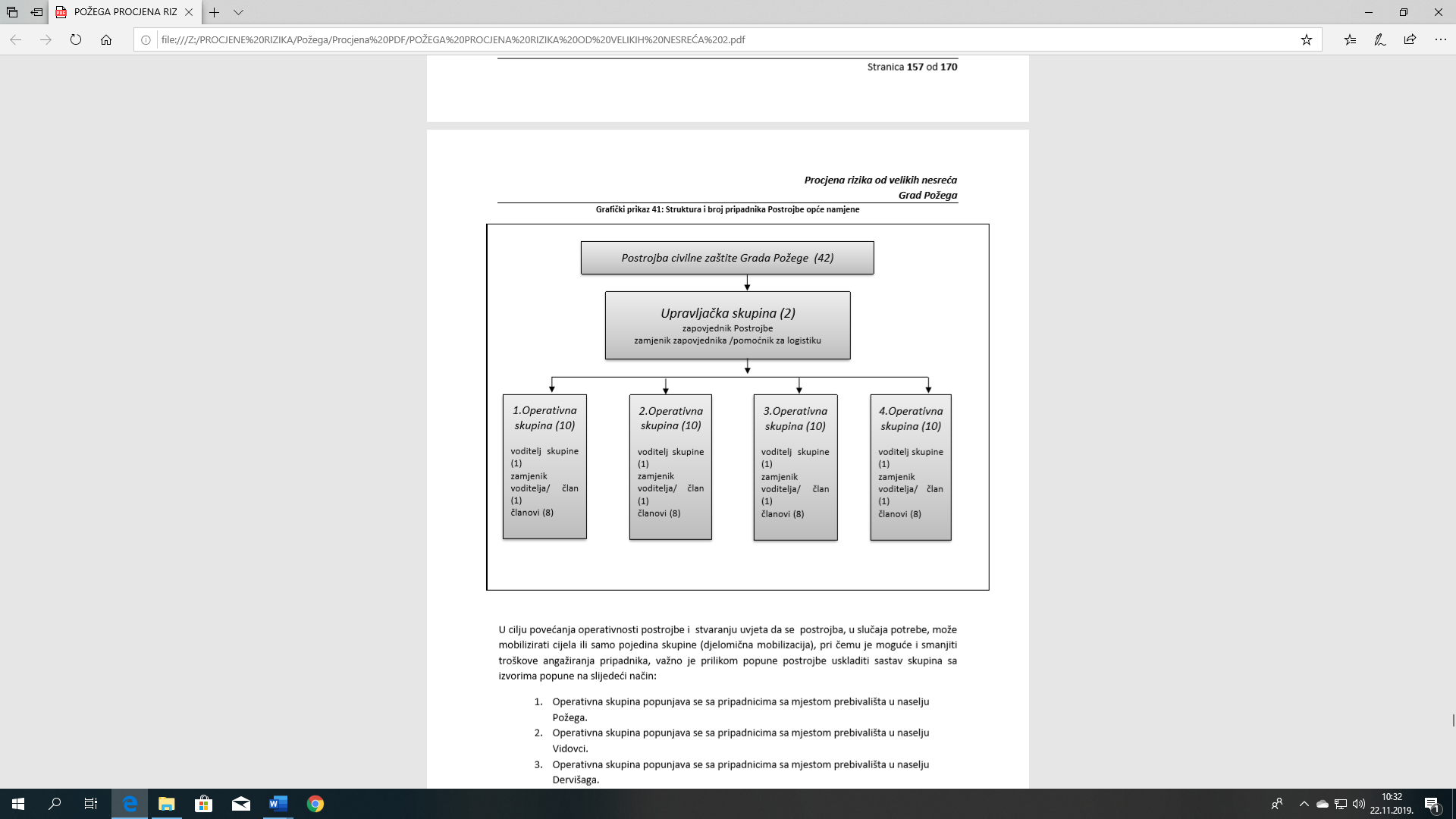 Povjerenici civilne zaštitePredviđeni su povjerenici civilne zaštite za  27 (dvadesetsedam) mjesnih odbora.PREVENTIVADonesen je Plan djelovanja civilne zaštite.Donesen je Plan djelovanja u području prirodnih nepogoda.Donesen je operativni postupovnik.3.1.	Plan djelovanja civilne zaštitePlan djelovanja civilne zaštite sastoji se od općeg i posebnih dijelova.Opći dio sadrži: 1./ Upozoravanje 2./ Pripravnost 3./ Mobilizaciju (aktiviranje) i narastanje operativnih snaga sustava civilne zaštite. 4./ Opis područja odgovornosti nositelja izrade plana 5./ Grafički dio.Posebni dijelovi plana djelovanja civilne zaštite sadrže razradu operativnog djelovanja sustava civilne zaštite tijekom reagiranja u velikim nesrećama i katastrofama. Uvijek kada je moguće (raspoloživo) i prikladno u planu djelovanja civilne zaštite trebaju se koristiti grafički prikazi, tablice i slike, uključujući grafikone, karte i fotografije.Plan djelovanja u području prirodnih nepogodaPlan djelovanja sadržava:1. popis mjera i nositelja mjera u slučaju nastajanja prirodne nepogode2. procjene osiguranja opreme i drugih sredstava za zaštitu i sprječavanje stradanja imovine, gospodarskih funkcija i stradanja stanovništva3. sve druge mjere koje uključuju suradnju s nadležnim tijelima iz ovoga Zakona i/ili drugih tijela, znanstvenih ustanova i stručnjaka za područje prirodnih nepogoda.Operativni postupovnikOperativnim postupovnikom definiraju se sve pojedinosti od značaja za pripravnost, mobilizaciju, operativno djelovanje, demobilizaciju i završetak djelovanja postrojbe civilne zaštite.Načela djelovanja postrojbi civilne zaštite su:samodostatnost,modularnost,interoperabilnost.VATROGASTVOZa Vatrogasnu zajednicu Grada Požega, sukladno njihovim vlastitim programima i razvojnim projektima, u Proračunu osigurati sredstva za redovan rad nabavku vatrogasne opreme razvoj kadrovskih kapacitetaUDRUGE GRAĐANA OD ZNAČAJA ZA SUSTAV CIVILNE ZAŠTITEUdruge građana predstavljaju značajan potencijal Grada. Članove udruga je potrebno uključiti u one segmente sustava civilne zaštite obzirom na područje rada za koje su osnovani. Udruge koje funkcioniraju imaju utvrđen ustroj, poznati su im potencijali članova, u redovitoj djelatnosti okupljaju se oko zajedničkih ciljeva, imaju iskustva u organizaciji i dr.Udruge građana:1.	Dobrovoljno vatrogasno društvo Požega, Industrijska 44, Požega,2.	Ronilački klub Požega, Republike Hrvatske 1c, Požega,3.	CB Radio klub „Sokol“, Vukovarska 8, Požega,4	 Radio-amaterski klub „Vallis aurea“ Požega, Republike Hrvatske 1c, Požega,5.	Hrvatsko planinarsko društvo „Sokolovac“, Matice Hrvatske 13, Požega6.	Gradsko društvo Crvenog križa Požega, Osječka 12, PožegaOPERATIVNE SNAGE SUSTAVA CIVILNE ZAŠTITE I PRAVNE OSOBE OD INTERESA ZA SUSTAV CIVILNE ZAŠTITE6.1.	Operativne snage sustava civilne zaštiteStožer civilne zaštite Grada Požege,Postrojba opće namjene civilne zaštite Grada Požege,Postrojbe specijalističke namjene civilne zaštite Grada Požege,Javna vatrogasna postrojba Grada Požege,Dobrovoljno vatrogasno društvo Požega,Dobrovoljno vatrogasno društvo Gornji Emovci.Pravne osobe od interesa za sustav civilne zaštiteKomunalac Požega d.o.o., Vukovarska 8, Požega,TEKIJA d.o.o., Vodovodna 1, Požega,Promet d.o.o., POŽEGA, Industrijska 28, Požega,Niskogradnja Jurčak d.o.o., Industrijska 29, Požega,Veterinarska stanica Požega, Eugena Podkupskog 4, Požega,Javna vatrogasna postrojba Grada Požege, Industrijska 44, Požega,Javna ustanova – Sportski objekti Požega, Antuna Kanižlića 14A, Požega.Zaključak o stanju sustava civilne zaštite7.1.	Za područje preventiveNakon vrednovanja pojedinih kategorija koji određuju spremnost sustava civilne zaštite u području preventive donosi se konačna ocjena u pogledu sposobnosti provođenje preventivnih mjera. Kategorije u području preventive su ocijenjene kako je prikazano u narednoj tablici.Konačna ocjena je srednja vrijednost ocijenjenih kategorija zaokružena na najbliži cijeli broj. U skladu s navedenim konačna ocjena spremnosti Grada u području preventive je 2 – visoka spremnost.Da bi se sastavnice sustava koje se odnose na stanje svijesti o prioritetnim rizicima i prostorno planiranje i legalizacija građevina  unaprijedile potrebno je:sazivati Stožer CZ i onda kada povod nije nekakav štetni događaj u cilju upoznavanja članova o utvrđenim prijetnjama i mjerama odgovora na iste, štetama izazvanim u proteklom periodu te mjerama kako su se one mogle spriječiti ili bar ublažit,predstavničko tijelo upoznati o prioritetnim prijetnjama, području ugrožavanja, posljedicama, načinu preventivne zaštite, potrebnim troškovima za podizanje svijesti ugroženog stanovništva, provedbi obrane od prijetnji, te operativnih mjera ublažavanja posljedica i sanacije stanja ugroženog područja,u ugroženim naseljima organizirane javne tribine o prijetnjama, mogućim posljedicama neželjenog događaja, te načinu samozaštite ugroženog stanovništva,u područjima prioritetnih ugrožavanja utvrditi broj nelegalnih objekata koji imaju dvojbenu otpornost na posljedice djelovanja tih prijetnji.jednom godišnje ili najmanje jedanput u dvije godine  organizirati vježbe sklanjanja, evakuacije i spašavanja stanovništva iz ugroženih područja,7.2.	Za područje reagiranjaNakon vrednovanja pojedinih kategorija koji određuju spremnost sustava civilne zaštite u području preventive donosi se konačna ocjena u pogledu sposobnosti reagiranja. Kategorije u području reagiranja su ocijenjene kako je prikazano u narednoj tablici.Konačna ocjena je srednja vrijednost ocijenjenih kategorija zaokružena na najbliži cijeli broj. U skladu s navedenim konačna ocjena spremnosti Grada u području reagiranja je 2 – visoka spremnost.Da bi se spremnost civilne zaštite u području reagiranja potrebno je provoditi ili dodatno unaprjeđivati njegove sastavnice koja je ocjenjena ocjenom 3 (niska spremnost) U ovom slučaju to je sastavnica sustava koja se odnosi na stanje mobilnosti operativnih kapaciteta sustava civilne zaštite i stanja komunikacijskih kapaciteta te spremnost operativnih kapaciteta civilne zaštite .Da bi se sastavnica sustava koja se odnosi na stanje mobilnosti operativnih kapaciteta sustava civilne zaštite i stanja komunikacijskih kapaciteta unaprijedila potrebno je:izvršiti analizu potreba vlastitih operativnih snaga za satelitskim mobilnim telefonima i mobilnim radio uređajima i planirati financijska sredstva za njegovu nabavu,obzirom da Grad nema vlastita prijevozna sredstva, kojima bi osigurala mobilnost vlastitih operativnih snaga niti bi bilo racionalno da ih ima, potrebno je u planskim dokumentima točno definirati potrebe i ista osigurati izuzimanjem od građana Grada.7.3.	Za područje sustava civilne zaštite jedinice lokalne samouprave u cjeliniNakon vrednovanja pojedinih kategorija koji određuju spremnost sustava civilne zaštite u cjelini (preventiva i reagiranje) donosi se konačna ocjena kako je prikazano u narednoj tablici.Konačna ocjena je srednja vrijednost ocijenjenih kategorija zaokružena na najbliži cijeli broj. U skladu s navedenim konačna ocjena spremnosti Grada u području spremnosti civilne zaštite u cjelini je 2 - visoka spremnost.IZVOD IZ PRORAČUNAo visini osiguranih sredstava za organizaciju i razvoj sustava civilne zaštite u 2023. godinib) Prijedlog Godišnjeg plana razvoja sustava civilne zaštite s financijskim učincima za trogodišnje razdoblje za Grad Požegu za 2024. - 2026. godinuPREDSJEDNIK - daje riječ gradonačelniku koji potom daje riječ Jeleni Vidović, pročelnici Upravnog odjela za komunalne djelatnosti i gospodarenje, kako bi obrazložila ovu točku dnevnog reda.JELENA VIDOVIĆ - daje kratko obrazloženje ove točke dnevnog reda.PREDSJEDNIK - otvara raspravu.PREDSJEDNIK - zaključuje raspravu, daje na glasovanje Godišnji plan razvoja sustava civilne zaštite s financijskim učincima za trogodišnje razdoblje za Grad Požegu za 2024. – 2026. godinu i konstatira da je Gradsko vijeće Grada Požege, bez rasprave, jednoglasno (17 glasova za) usvojiloGODIŠNJI PLANRAZVOJA SUSTAVA CIVILNE ZAŠTITE S FINANCIJSKIM UČINCIMA ZA TROGODIŠNJE RAZDOBLJE ZA GRAD POŽEGU ZA 2024. - 2026. GODINUUVODCivilna zaštita je sustav organiziranja sudionika, operativnih snaga i građana za ostvarivanje zaštite i spašavanja ljudi, životinja, materijalnih i kulturnih dobara i okoliša u velikim nesrećama i katastrofama i otklanjanja posljedica terorizma i ratnih razaranja.Sustav civilne zaštite obuhvaća mjere i aktivnosti (preventivne, planske, organizacijske, operativne, nadzorne i financijske) kojima se uređuju prava i obveze sudionika, ustroj i djelovanje svih dijelova sustava civilne zaštite i način povezivanja institucionalnih i funkcionalnih resursa sudionika koji se međusobno nadopunjuju u jedinstvenu cjelinu radi smanjenja rizika od katastrofa te zaštite i spašavanja građana, materijalnih i kulturnih dobara i okoliša na teritoriju Republike Hrvatske od posljedica prirodnih, tehničko-tehnoloških velikih nesreća i katastrofa, otklanjanja posljedica terorizma i ratnih razaranja.Jedinice lokalne i područne (regionalne) samouprave dužne su organizirati poslove iz svog samoupravnog djelokruga koji se odnose na planiranje, razvoj, učinkovito funkcioniranje i financiranje sustava civilne zaštite.Jedinice lokalne i područne (regionalne) samouprave dužne su jačati i nadopunjavati spremnost postojećih operativnih snaga sustava civilne zaštite na njihovom području sukladno procjeni rizika od velikih nesreća i planu djelovanja civilne zaštite, a ako postojećim operativnim snagama ne mogu odgovoriti na posljedice utvrđene procjenom rizika, dužne su osnovati dodatne postrojbe civilne zaštite.Planom razvoja sustava civilne zaštite utvrđuju se nositelji, suradnici, rokovi za realizaciju ciljeva u narednoj godini te projekcija s financijskim učincima za trogodišnje razdoblje, odnosno do zaključenja ciklusa/razdoblja za koje se Smjernice usvajaju.Predstavničko tijelo, na prijedlog izvršnog tijela jedinice lokalne i područne (regionalne) samouprave, izvršava sljedeće zadaće:– u postupku donošenja proračuna razmatra i usvaja godišnju analizu stanja i godišnji plan razvoja sustava civilne zaštite s financijskim učincima za trogodišnje razdoblje te smjernice za organizaciju i razvoj sustava koje se razmatraju i usvajaju svake četiri godine– osigurava financijska sredstva za izvršavanje odluka o financiranju aktivnosti civilne zaštite u velikoj nesreći i katastrofi prema načelu solidarnosti.CILJEVI, MJERE I AKTIVNOSTI U SUSTAVU CIVILNE ZAŠTITE U 2024.G.Plan razvoja sustava civilne zaštite predstavlja dokument za implementaciju ciljeva iz Smjernica koji se u njih prenose kako bi se konkretizirale mjere i aktivnosti te utvrdila dinamika njihovog ostvarivanja.Planom razvoja sustava civilne zaštite utvrđuju se nositelji, suradnici, rokovi za realizaciju ciljeva u narednoj godini te projekcija s financijskim učincima za trogodišnje razdoblje, odnosno do zaključenja ciklusa/razdoblja za koje se Smjernice usvajaju.Planiranje i provođenje preventivnih mjera treba se provoditi tako da se u postupak upravljanja rizicima uključe svi odgovorni sudionici sustava civilne zaštite s lokalnih razina kako bi te aktivnosti postepeno postale prioritetima najviše razine koji će se u kontinuitetu ostvarivati kroz politike upravljanja rizicima, odnosno kroz realizaciju planova razvoja sustava civilne zaštite koje je potrebno uskladiti s procjenama rizika od velikih nesreća i katastrofa i Strategijom smanjivanja rizika od katastrofa.Plan razvoja sustava civilne zaštite redovito se revidira na temelju provedene godišnje analize stanja sustava civilne zaštite.Kako bi stanje sustava civilne zaštite podigli na veću razinu, potrebno je poduzeti slijedeće:1. Uskladiti Plan djelovanja sustava civilne zaštite za Grad Požegu.Nositelj: gradonačelnikSuradnici: IN konzalting d.o.o., Stožer CZ, Jedinstveni upravni odjel.Rok: lipanj 2024.g.Zakonska osnova: Pravilnik o nositeljima, sadržaju i postupcima izrade planskih dokumenata u civilnoj zaštiti te načinu informiranja javnosti u postupku njihovog donošenja (NN 66/21).2. Donijeti Plan djelovanja u području prirodnih nepogoda za 2025. godinuNositelj: GradonačelnikSuradnici: IN konzalting d.o.o., Stožer CZ, Jedinstveni upravni odjel.Rok: studeni 2024.g.Zakonska osnova: Zakon o ublažavanju i uklanjanju posljedica prirodnih nepogoda (NN 16/19)Pravilnik o registru šteta od prirodnih nepogoda NN 65/193. Izraditi Plan vježbi za 2025. godNositelj: gradonačelnikSuradnici: IN konzalting d.o.o., Stožer CZ, Jedinstveni upravni odjel.Rok: prosinac 2024.g.Zakonska osnova: Pravilnik o vrstama i načinu provođenja vježbi operativnih snaga sustava civilne zaštite (NN 49/16)4. Planirati, organizirati i provesti terensko pokaznu vježbu operativnih snaga sustava civilne zaštiteNositelj: načelnik stožera CZSuradnici: IN konzalting d.o.o., Stručna služba gradskog vijeća i gradonačelnikRok: siječanj-ožujak 2024.g.Zakonska osnova: Pravilnik o vrstama i načinu provođenja vježbi operativnih snaga sustava civilne zaštite (NN 49/16)5. Ažurirati Plansku dokumentaciju u sustavu civilne zaštiteNositelj: načelnik stožera CZSuradnici: Jedinstveni upravni odjel, IN konzalting d.o.o.Rok: kontinuirano 2024.g.Zakonska osnova: Pravilnik o nositeljima, sadržaju i postupcima izrade planskih dokumenata u civilnoj zaštiti te načinu informiranja javnosti u postupku njihovog donošenja (NN 66/21)6. Izvršiti postupak popunjavanja postrojbe civilne zaštite opće namjene.Nositelj: načelnik stožera, Jedinstveni upravni odjelSuradnici: : Jedinstveni upravni odjel, IN konzalting d.o.o.Rok: ožujak 2024.g.Zakonska osnova: Pravilnik o mobilizaciji, uvjetima i načinu rada operativnih snaga sustava civilne zaštite (NN 69/16)7. Izvršiti postupak raspoređivanja obveznika civilne zaštite na dužnosti povjerenika i zamjenika povjerenika civilne zaštite.Nositelj: načelnik stožera, Jedinstveni upravni odjelSuradnici: : Jedinstveni upravni odjel, IN konzalting d.o.o.Rok: srpanj 2024.g.Zakonska osnova: Pravilnik o mobilizaciji, uvjetima i načinu rada operativnih snaga sustava civilne zaštite (NN 69/16)8. Izvršiti edukaciju članova postrojbe civilne zaštite opće namjeneNositelj: načelnik stožeraSuradnici: IN konzalting d.o.o.Rok: srpanj 2024.g.Zakonska osnova: Pravilnik o mobilizaciji, uvjetima i načinu rada operativnih snaga sustava civilne zaštite (NN 69/16)9. Izvršiti edukaciju povjerenika i zamjenika povjerenika civilne zaštiteNositelj: načelnik stožeraSuradnici: Služba civilne zaštite Požega, IN konzalting d.o.o.Rok: srpanj 2024.g.Zakonska osnova: Pravilnik o mobilizaciji, uvjetima i načinu rada operativnih snaga sustava civilne zaštite (NN 69/16)10. Izvršiti nabavku osobne zaštitne opreme za članove stožera CZ, članove postrojbe opće namjene, povjerenike i zamjenikeNositelj: Gradonačelnik Suradnici: Jedinstveni upravni odjel, načelnik stožera CZRok: ožujak 2024.g.Zakonska osnova: Pravilnik o mobilizaciji, uvjetima i načinu rada operativnih snaga sustava civilne zaštite (NN 69/16)11. Ugovoriti police osiguranja od posljedica nesretnog slučaja za članove stožera CZ, članove postrojbe opće namjene, povjerenike i zamjenikeNositelj: Gradonačelnik Suradnici: Jedinstveni upravni odjel, načelnik stožera CZRok: siječanj 2024.g.Zakonska osnova: Pravilnik o mobilizaciji, uvjetima i načinu rada operativnih snaga sustava civilne zaštite (NN 69/16)12. Ustrojiti i voditi jedinstvenu evidenciju pripadnika operativnih snaga sustava civilne zaštite, te informacijskih baza podataka o operativnim snagama.Nositelj: načelnik stožera Suradnici: IN konzalting d.o.o., Jedinstveni upravni odjelRok: kontinuirano 2024.g.Zakonska osnova: Pravilnik o vođenju evidencija pripadnika operativnih snaga sustava civilne zaštite (NN 75/16), Pravilnik o vođenju jedinstvene evidencije i informacijskih baza podataka o operativnim snagama, materijalnim sredstvima i opremi operativnih snaga sustava civilne zaštite (NN 99/16)13. Uspostaviti komunikacija s građanima, pravnim osobama, udrugama građana, HGSS, Crvenih križem, Vatrogasnim zajednicama, DVD, Službom civilne zaštite oko pravovremenog izvještavanja o nadolazećim opasnostima, te poduzimanju mjera u otklanjanju posljedica velikih nesreća i katastrofa.Nositelj: načelnik stožera Suradnici: Jedinstveni upravni odjelRok: kontinuirano 2024.g.PREGLED FINANCIJSKIH UČINAKA SUSTAVA CIVILNE ZAŠTITEAd. 6. Prijedlog Odluke o odricanju od prava prvokupa na nekretnini k.č.br. 1419/2, u k.o. Požega PREDSJEDNIK - daje riječ gradonačelniku koji potom daje riječ Klari Miličević,  pročelnici Upravnog odjela za imovinsko-pravne odnose, kako bi obrazložila ovu točku dnevnog reda.KLARA MILIČEVIĆ - daje kratko obrazloženje ove točke dnevnog reda.PREDSJEDNIK - otvara raspravu.PREDSJEDNIK - zaključuje raspravu, daje na glasovanje Odluku o odricanju od prava prvokupa na nekretnini k.č.br.1419/2, u k.o. Požega i konstatira da je Gradsko vijeće Grada Požege, bez rasprave, jednoglasno (17 glasova za) usvojilo O D L U K Uo odricanju od prava prvokupa na nekretnini k.č.br. 1419/2, u k.o. PožegaI.Grad Požega se odriče svog prava prvokupa kulturnog dobra u arheološkoj zoni Grada Požege na nekretnini upisanoj u z.k.ul.br. 1304, u k.o. Požega i to k.č.br. 1419/2, opisana kao Franje Thauzyja, kuća kbr. 7, pomoćna zgrada i dvorište i dvorište, ukupne površine 334 m2, po ponuđenoj kupoprodajnoj cijeni od 258.000,00 eura.II.Ova Odluka stupa na snagu danom donošenja, a objavit će se u Službenim novinama Grada Požege.PREDSJEDNIK - zaključuje 25. sjednicu Gradskog vijeća Grada Požege  u  16,59 sati.PREDSJEDNIK Matej Begić, dipl.ing.šum.ZAPISNIČARKAGordana Gajer28. SJEDNICA GRADSKOG VIJEĆA GRADA POŽEGEIZVOD IZ ZAPISNIKAIzvod iz zapisnika sa 26. sjednice Gradskog vijeća Grada Požegeodržane 29. veljače 2024. godineSvibanj 2024.+*xfs*pvs*lsu*cvA*xBj*tCi*llc*tAr*uEw*tuk*pBk*-
+*yqw*xib*sfn*psE*ugc*dzi*lro*zil*ymD*jus*zew*-
+*eDs*lyd*lyd*lyd*lyd*ntg*jrD*rsd*jnn*dBw*zfE*-
+*ftw*Bhk*vst*wye*olk*klg*wwf*aak*qkk*Fvk*onA*-
+*ftA*yso*qbm*jvb*myD*fyi*jqj*zFi*xCC*yhC*uws*-
+*xjq*jcE*xbl*cgz*wnu*Fly*rla*fBy*pBy*nwd*uzq*-
r.br.ZAKONI – PRAVILNICI - UREDBENN1.ZAKON O SUSTAVU CIVILNE ZAŠTITE 82/15118/1831/2020/21114/222.Pravilnik o standardnim operativnim postupcima za pružanje pomoći nižoj hijerarhijskoj razini od strane više razine sustava civilne zaštite u velikoj nesreći i katastrofi  37/163. Pravilnik o sastavu stožera, načinu rada te uvjetima za imenovanje načelnika, zamjenika načelnika i članova stožera civilne zaštite 126/1917/204.Naputak o načinu postupanja u slučaju zlouporabe poziva na broj 112 37/165.Pravilnik o izgledu, načinu i mjestu isticanja obavijesti o jedinstvenom europskom broju za hitne službe 112 38/166.Pravilnik o vrstama i načinu provođenja vježbi operativnih snaga sustava civilne zaštite 49/167.Pravilnik o uvjetima koje moraju ispunjavati ovlaštene osobe za obavljanje stručnih poslova u području planiranja civilne zaštite 57/168.Pravilnik o zemljopisno-obavijesnom sustavu državne uprave za zaštitu i spašavanja 57/169.Pravilnik o tehničkim i drugim uvjetima koje moraju ispunjavati ovlaštene osobe za ispitivanje ispravnosti tehničkih sredstava i opreme civilne zaštite 57/1610.Uredba o jedinstvenim znakovima za uzbunjivanje 61/1611.Pravilnik o smjernicama za izradu procjene rizika od katastrofa i velikih nesreća za područje RH i Jedinica lokalne i područne (regionalne) samouprave65/1612.Pravilnik o tehničkim zahtjevima sustava javnog uzbunjivanja stanovništva 69/1613.Pravilnik o postupku uzbunjivanja stanovništva 69/1614.Pravilnik o mobilizaciji, uvjetima i načinu rada operativnih snaga sustava civilne zaštite 69/1615.Pravilnik o sadržaju, obliku i načinu vođenja očevidnika inspekcijskog nadzora u sustavu civilne zaštite 69/1616.Pravilnik o vrsti i postupku dodjele nagrada i priznanja Državne uprave za zaštitu i spašavanje75/1617.Pravilnik o vođenju evidencija pripadnika operativnih snaga sustava civilne zaštite75/1618.Pravilnik o kriterijima zdravstvenih sposobnosti koje moraju ispunjavati pripadnici postrojbi civilne zaštite, kriterijima za raspoređivanje i uvjetima za imenovanje povjerenika civilne zaštite i njegovog zamjenika Pravilnik o izmjenama i dopunama Pravilnika o kriterijima zdravstvenih sposobnosti koje moraju ispunjavati pripadnici postrojbi civilne zaštite, kriterijima za raspoređivanje i uvjetima za imenovanje povjerenika civilne zaštite i njegovog zamjenika98/1667/1719.Pravilnik o odori pripadnika operativnih snaga civilne zaštite i državnih službenika i namještenika državne uprave za zaštitu i spašavanje99/1620.Pravilnik o vođenju jedinstvene evidencije i informacijskih baza podataka o operativnim snagama, materijalnim sredstvima i opremi operativnih snaga sustava civilne zaštite99/1621.Uredba o sastavu i strukturi postrojbi civilne zaštite27/1722.Uredba o načinu i uvjetima za ostvarivanje materijalnih prava mobiliziranih pripadnika postrojbi civilne zaštite za vrijeme sudjelovanja u aktivnostima u sustavu civilne zaštite 33/1723.Pravilnik o nositeljima, sadržaju i postupcima izrade planskih dokumenata u civilnoj zaštiti te načinu informiranja javnosti u postupku njihovog donošenja 66/2124.Pravilnik o načinu rada u aktivnostima radijske komunikacije za potrebe djelovanja sustava civilne zaštite u velikim nesrećama i katastrofama53/1725.Pravilnik o postupku primanja i prenošenja obavijesti ranog upozoravanja, neposredne opasnosti te davanju uputa stanovništvu67/17RB.Naziv stožera CZ/dužnostIme i Prezime1.Načelnik stožera civilne zaštiteBorislav Miličević2.Zamjenik načelnika stožera civilne zaštiteMile Raič3.Član stožera za protupožarnu zaštituDalibor Hrunka4.Član stožera za komunalne djelatnostiJelena Vidović5.Član stožera – predstavnik policijske upraveKrunoslav Kokić6.Član stožera – predstavnik službe civilne zaštiteSlavko Marinac7.Član stožera za medicinsko zbrinjavanjeMarko Martinčić8.Član stožera za veterinarsko zbrinjavanje i asanacijuAdam Devčić9.Član stožera za zbrinjavanje stanovništva i evakuaciju -HCKMiroslav Zelenika10.Član stožera zapovjednik  specijalističke postrojbe CZDarko Domičić11.Član stožera – predstavnik HGSS-aZvonimir MilerNaseljePovjereniciZamjenici povjerenikaUkupnoAlaginci325Bankovci325Crkveni Vrhovci325Ćosine Laze325Dervišaga437Donji Emovci325Drškovci437Golobrdci325Gornji Emovci325Komušina325Krivaj325Kunovci224Marindvor325Mihaljevci437Nova Lipa 325Novi Mihaljevci325Novi Štitnjak325Novo Selo336Požega323062Seoci325Stara Lipa325Šeovci325Škrabutnik325Štitnjak325Turnić325Ugarci 325Vidovci437UKUPNO:11186197Sastavnice/aktivnosti  sustava civilne zaštite, područje preventiveBrojčana ocjenaOcjenastrategija, normativno uređenje i planoviVrlo visoka spremnost1sustav javnog uzbunjivanjaVrlo visoka spremnost1stanje svijesti o prioritetnim rizicimaVisoka spremnost2prostorno planiranje i legalizacija građevinaVisoka spremnost2ocjena fiskalne situacije i njene perspektiveVrlo visoka spremnost1ocjena stanja baza podataka i podloga za potrebe planiranja reagiranjaVisoka spremnost2Ukupna ocjenaVisoka spremnost2Sastavnice/aktivnosti  sustava civilne zaštite, područje reagiranjaBrojčana ocjenaOcjenaspremnost odgovornih i upravljačkih kapacitetaVrlo visoka spremnost1spremnost operativnih kapaciteta civilne zaštiteVrlo visoka spremnost1stanje mobilnosti operativnih kapaciteta sustava civilne zaštite i stanja komunikacijskih kapacitetaNiska spremnost3Ukupna ocjenaVisoka spremnost2Sastavnice/aktivnosti  sustava civilne zaštiteBrojčana ocjenaOcjenaPodručje preventiveVisoka spremnost 2Područje reagiranjaVisoka spremnost2Zbirna ocjena spremnosti civilne zaštiteVisoka spremnost2Red. brojOPIS POZICIJEREALIZIRANOu 2023. god. (kn)PLANIRANOu 2024. god. (kn)1. STOŽER CIVILNE ZAŠTITE I POSTROJBE CZ (opće namjene)STOŽER CIVILNE ZAŠTITE I POSTROJBE CZ (opće namjene)STOŽER CIVILNE ZAŠTITE I POSTROJBE CZ (opće namjene)1. -osiguranje uvjeta za evakuaciju, zbrinjavanje, sklanjanje i druge aktivnosti i mjere u sustavu civilne zaštite1. -Stožer civilne zaštite - odore1. -Postrojba  CZ opće namjene - odore1. -Procjena rizika1. -Poslovi civilne zaštite1. - vježba1. -Smotriranje postrojbe opće namjene i vježba1. - redovno tekuće ažuriranje priloga i podataka iz sadržaja dokumenata – Čl. 17 st. 3. zakona1. UKUPNO:5.741,308.270,002. VATROGASTVOVATROGASTVOVATROGASTVO2. -Vatrogasna zajednica 61.570,0073,584,002. -Dobrovoljne vatrogasne postrojbe2. -Vatrogasna zapovjedništva Grada2. -Procjena ugroženosti i Plan zaštite od požara 2. UKUPNO:61.570,0073,584,003.SKLONIŠTA (prostori za sklanjanje) SKLONIŠTA (prostori za sklanjanje) SKLONIŠTA (prostori za sklanjanje) 3.-Tekuće održavanje3.UKUPNO:4.UDRUGE GRAĐANA  UDRUGE GRAĐANA  UDRUGE GRAĐANA  4.NAVESTI KOJE4.UKUPNO:5.SLUŽBE I PRAVNE OSOBE (kojima je zaštita i spašavanje redovna djelatnost)SLUŽBE I PRAVNE OSOBE (kojima je zaštita i spašavanje redovna djelatnost)SLUŽBE I PRAVNE OSOBE (kojima je zaštita i spašavanje redovna djelatnost)5.NAVESTI KOJEHGSS – 6.000,00HGSS – 6.000,005.UKUPNO:SVEUKUPNOZA SUSTAV CIVILNE ZAŠTITESVEUKUPNOZA SUSTAV CIVILNE ZAŠTITE67.570,0081.860,00Red  brojOPIS POZICIJE2024.g.2025.g.2026.g.1.STOŽER CIVILNE ZAŠTITE I POSTROJBE CIVILNE ZAŠTITESTOŽER CIVILNE ZAŠTITE I POSTROJBE CIVILNE ZAŠTITESTOŽER CIVILNE ZAŠTITE I POSTROJBE CIVILNE ZAŠTITESTOŽER CIVILNE ZAŠTITE I POSTROJBE CIVILNE ZAŠTITE1.Osiguranje uvjeta za evakuaciju, zbrinjavanje i sklanjanje stanovništva 700,00 EUR700,00 EUR700,00 EUR1.Stožer civilne zaštite– odore, veza, edukacija1.Postrojbe civilne zaštite – odora, edukacija 400,00 EUR1.Procjena rizika2.700,00 EUR1.Plan djelovanja sustava CZ2.700,00 EUR1.Vježba operativnih snaga zaštite i spašavanja1.Povjerenici civilne zaštite, voditelji objekata za smještaj1.Materijalna i tehnička oprema operativnih snaga1.Redovno tekuće ažuriranje priloga i podataka iz sadržaja dokumenata 3.000,00 EUR3.000,00 EUR3.000,00 EUR1.Premije osiguranja za operativne snage140,00 EUR140,00 EUR140,00 EUR1.Plan djelovanja u području prirodnih nepogoda1330,00 EUR1330,00 EUR1330,00 EUR1.UKUPNO:8.270,00 EUR7.870,00 EUR5.170,00 EUR2.VATROGASTVOVATROGASTVOVATROGASTVOVATROGASTVO2.Vatrogasna zajednica73.584,0073.584,0073.584,002.Dobrovoljne vatrogasne postrojbe2.Vatrogasna zapovjedništva2.Procjena ugroženosti i Plan zaštite od požara2.400,00 EUR2.UKUPNO:73.584,0073.584,0073.584,003.HGSS STANICA POŽEGAHGSS STANICA POŽEGAHGSS STANICA POŽEGAHGSS STANICA POŽEGA3.Redovne donacije 6.000,00 EUR3.Opremanje4.SKLONIŠTA (prostori za sklanjanje)SKLONIŠTA (prostori za sklanjanje)SKLONIŠTA (prostori za sklanjanje)SKLONIŠTA (prostori za sklanjanje)4.Tekuće održavanje4.UKUPNO:5.UDRUGE GRAĐANAUDRUGE GRAĐANAUDRUGE GRAĐANAUDRUGE GRAĐANA5.NAVESTI KOJE5.UKUPNO:6.SLUŽBE I PRAVNE OSOBE (kojima je zaštita i spašavanje redovna djelatnost)SLUŽBE I PRAVNE OSOBE (kojima je zaštita i spašavanje redovna djelatnost)SLUŽBE I PRAVNE OSOBE (kojima je zaštita i spašavanje redovna djelatnost)SLUŽBE I PRAVNE OSOBE (kojima je zaštita i spašavanje redovna djelatnost)6.NAVESTI KOJE6.UKUPNO:SVEUKUPNOZA SUSTAV CIVILNE ZAŠTITESVEUKUPNOZA SUSTAV CIVILNE ZAŠTITE